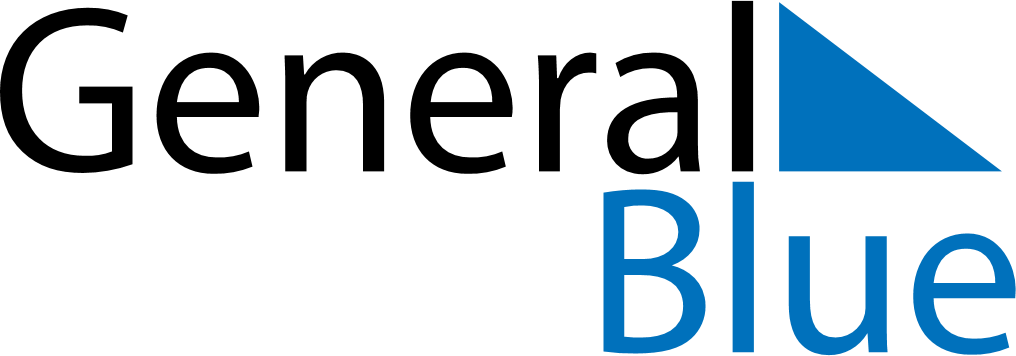 August 2030August 2030August 2030El SalvadorEl SalvadorSUNMONTUEWEDTHUFRISAT12345678910Celebración del Divino Salvador del Mundo111213141516171819202122232425262728293031